================================================================									ҠАРАР                                                                  ПОСТАНОВЛЕНИЕ“07”июнь  2017 й.                       №   60            “07” июня 2017 г                                             О внесении изменений в постановление Администрации сельского поселения Бурибаевский сельсовет муниципального района Хайбуллинский район Республики Башкортостан «Об установлении дополнительных оснований признания безнадежными к взысканию недоимки задолженности по пеням и штрафам физических лиц по налогу на имущество и земельному налогу» от 25 марта 2013 года № 24	В соответствии с п.3ст.59 Налогового кодекса Российской Федерации, Федеральным законом от 06.10.2003 № 131-ФЗ «Об общих принципах организации местного самоуправления в Российской Федерации, Администрация сельского поселения Бурибаевский сельсовет муниципального района Хайбуллинский район Республики Башкортостан п о с т а н о в л я е т:1. Внести в постановление Администрации сельского поселения Бурибаевский сельсовет муниципального района Хайбуллинский район Республики Башкортостан «Об установлении дополнительных оснований признания безнадежными к взысканию недоимки задолженности по пеням и штрафам физических лиц по налогу на имущество и земельному налогу» от 25 марта 2013 года № 24 следующие изменение:1.1.  дополнить пункт 1 подпунктами:«5) наличия недоимки и задолженности по пеням и штрафам по местным налогам, числящиеся за налогоплательщиками, являющимися физическими лицами, взыскание налоговыми органами которых оказалось невозможным в связи с истечением срока подачи заявления в суд о взыскании задолженности, образовавшейся по состоянию на 01.01.2014 года»;«6) наличия задолженности организаций, индивидуальных предпринимателей и физических лиц по отмененным местным налогам (в полном объеме по состоянию на дату вынесения решения о списании задолженности, за исключением сумм задолженности, включенных в реестр требований кредиторов по организациям, физическим лицам, находящимся в процедурах банкротства)».2. Настоящие постановление разместить на официальном сайте Администрации сельского поселения Бурибаевский сельсовет муниципального района Хайбуллинский район Республики Башкортостан в сети Интернет. Глава сельского поселенияБурибаевский сельсовет                                                                 В.Г.ИльбаковБашҡортостан РеспубликаһыХәйбулла районымуниципаль районыныңБүребай ауыл Советыауыл биләмәһеХакимиәте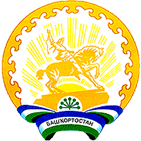 Администрациясельского поселенияБурибаевский  сельсоветмуниципального районаХайбуллинский районРеспублики Башкортостан